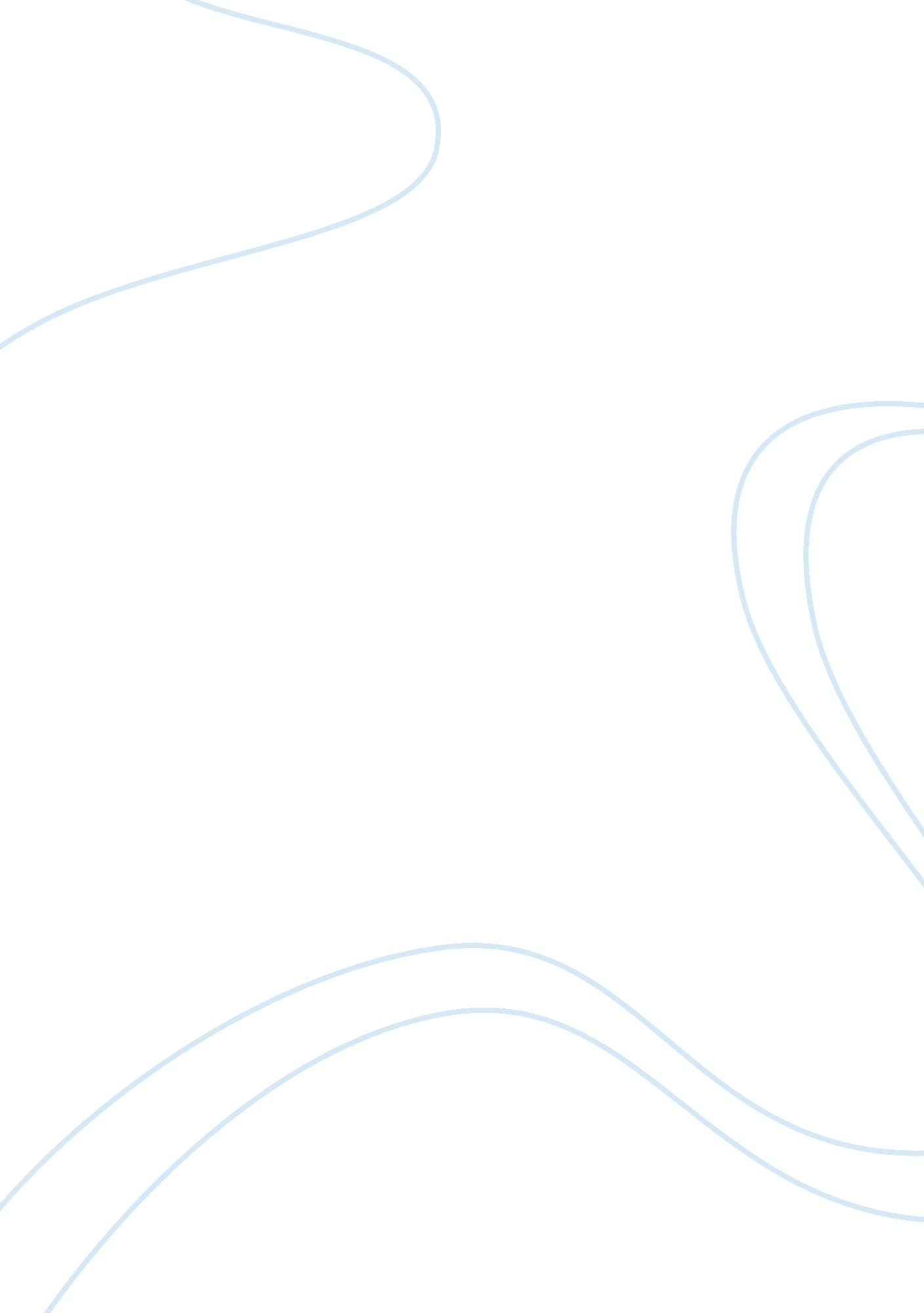 Human resources developmentBusiness, Human Resources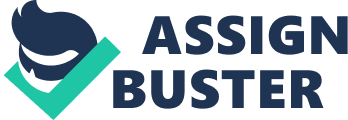 In addition, management can establish rewards and tie them with the achievement of specific goals on the part of the survivors. This would make a two-way approach wherein, the survivors would increase their commitment and productivity not only to remain employed and not become one of the layoffs but also to get the rewards that have been established by the management. In addition to these steps, close monitoring and supervision of the survivors are also necessary to ensure that they are making correct use of the organizational resources, though management may consider showing flexibility in terms of time schedule; making the employees sit in the office does not necessarily mean that they work full time. Productivity is optimal when employees are given some relaxation in terms of the time of arrival and departure from the office. 